ZGŁOSZENIE   KRAJOWEJ   OFERTY   PRACY   SUBSYDIOWANEJ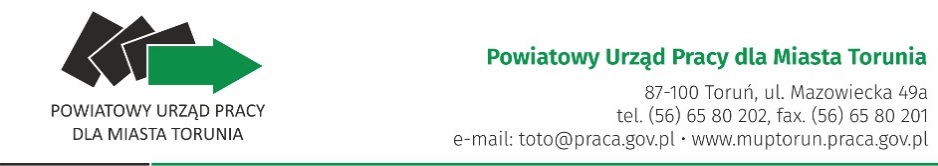        Prac interwencyjnych            Robót publicznych           Zatrudnienia osoby 50+                                          Refundacji wyposażenia stanowiska pracy                    Zatrudnienia wspieranego* Pola nieobowiązkowe** Wypełnia Urząd 	Zgodnie z art. 75 § 2 Kodeksu postępowania administracyjnego oświadczam, że w okresie 365 dni poprzedzających zgłoszenie oferty nie zostałem skazany prawomocnym wyrokiem za naruszenie praw pracowniczych lub nie jestem objęty postępowaniem wyjaśniającym w tej sprawie oraz, że ofertę pracy zgłosiłem do jednego Powiatowego Urzędu Pracy tj. Powiatowego Urzędu Pracy dla Miasta Torunia.Oświadczam, że wyrażam zgodę na udostępnianie danych o firmie w zakresie prowadzonego pośrednictwa pracy. Administratorem danych osobowych jest Powiatowy Urząd Pracy dla Miasta Torunia, ul. Mazowiecka 49a, 87-100 Toruń, reprezentowany przez Dyrektora Urzędu. W sprawach dotyczących przetwarzania danych osobowych oraz korzystania z praw związanych z przetwarzaniem danych można kontaktować się z Inspektorem ochrony danych drogą mailową: iodo.rodo@muptorun.praca.gov.pl lub pisemnie na adres siedziby Urzędu. Przetwarzanie danych osobowych jest niezbędne w celu realizacji zadań ustawowych, określonych w przepisach z zakresu polityki rynku pracy, postępowania administracyjnego oraz innych przepisów regulujących działalność Administratora.Pełna treść klauzuli informacyjnej zgodnie z art. 13 ogólnego rozporządzenia o ochronie danych (RODO) jest dostępna na stronie internetowej Administratora pod adresem: https://muptorun.praca.gov.pl/klauzule-informacyjne oraz w siedzibie Administratora...................................... 	...........................................	data 	czytelny podpis pracodawcyI. Dane dotyczące pracodawcyI. Dane dotyczące pracodawcyI. Dane dotyczące pracodawcyI. Dane dotyczące pracodawcy1. Nazwa pracodawcy:..............................................................................................................................................................................................................................................................................Agencja zatrudnienia:     Tak      Nie  Nr KRAZ...................1. Nazwa pracodawcy:..............................................................................................................................................................................................................................................................................Agencja zatrudnienia:     Tak      Nie  Nr KRAZ...................2. Adres pracodawcy:ulica.................................................................................miejscowość....................................................................kod pocztowy  _ _ - _ _ _2. Adres pracodawcy:ulica.................................................................................miejscowość....................................................................kod pocztowy  _ _ - _ _ _3. Imię i nazwisko osoby wskazanej przez pracodawcę do kontaktów z PUP:..........................................................................................telefon lub inny sposób kontaktu:..........................................................................................3. Imię i nazwisko osoby wskazanej przez pracodawcę do kontaktów z PUP:..........................................................................................telefon lub inny sposób kontaktu:..........................................................................................4. Preferowana forma kontaktu kandydatów z  pracodawcą:     kontakt osobisty............................................................      tel/fax............................................................................     e-mail.............................................................................     inny ...............................................................................4. Preferowana forma kontaktu kandydatów z  pracodawcą:     kontakt osobisty............................................................      tel/fax............................................................................     e-mail.............................................................................     inny ...............................................................................5. Częstotliwość kontaktów z pracodawcą………………………………….…..6. REGON*_ _ _ _ _ _ _ _ _ 8. Oznaczenie formy prawnej prowadzonej działalności:      prywatna                      publiczna           jednoosobowa działalność gospodarcza8. Oznaczenie formy prawnej prowadzonej działalności:      prywatna                      publiczna           jednoosobowa działalność gospodarcza5. Częstotliwość kontaktów z pracodawcą………………………………….…..7. NIP_ _ _ _ _ _ _ _ _ _8. Oznaczenie formy prawnej prowadzonej działalności:      prywatna                      publiczna           jednoosobowa działalność gospodarcza8. Oznaczenie formy prawnej prowadzonej działalności:      prywatna                      publiczna           jednoosobowa działalność gospodarcza9. Podstawowy rodzaj działalności wg PKD*:9. Podstawowy rodzaj działalności wg PKD*:10. Liczba zatrudnionych pracowników: 10. Liczba zatrudnionych pracowników: II. Dane dotyczące zgłoszonego miejsca zatrudnieniaII. Dane dotyczące zgłoszonego miejsca zatrudnieniaII. Dane dotyczące zgłoszonego miejsca zatrudnieniaII. Dane dotyczące zgłoszonego miejsca zatrudnienia11. Nazwa zawodu*:...........................................................................................................................12. Nazwa stanowiska:.......................................................................................................................................13. Liczba wolnych miejsc pracy:                              _ _w tym dla osób niepełnosprawnych:                       _ _       13. Liczba wolnych miejsc pracy:                              _ _w tym dla osób niepełnosprawnych:                       _ _       11. Nazwa zawodu*:...........................................................................................................................12. Nazwa stanowiska:.......................................................................................................................................14. Wnioskowana liczba kandydatów:                    _ _14. Wnioskowana liczba kandydatów:                    _ _11. Nazwa zawodu*:...........................................................................................................................12. Nazwa stanowiska:.......................................................................................................................................17. Przewidywany okres zatrudnienia/wykonywania pracy**:..........................................................................................17. Przewidywany okres zatrudnienia/wykonywania pracy**:..........................................................................................15. Kod zawodu*:_ _ _ _ _ _ _ _ _16. Data rozpoczęcia pracy**:.............................................17. Przewidywany okres zatrudnienia/wykonywania pracy**:..........................................................................................17. Przewidywany okres zatrudnienia/wykonywania pracy**:..........................................................................................18. Miejsce wykonywania pracy (adres):...........................................................................................................................19. Proponowany zasięg upowszechnienia oferty pracy:     Toruń20. Rodzaj umowy:     na czas nieokreślony               na czas określony     na okres próbny                       20. Rodzaj umowy:     na czas nieokreślony               na czas określony     na okres próbny                       21. System wynagradzania:     akordowy      godzinowy     miesięczny     prowizyjny23. Wymiar czasu pracy:    pełen etat    ¾ etatu    ½ etatu    inne (ilość godzin) …………24. Informacja o systemie i rozkładzie czasu pracy:     jedna zmiana – godz. ……………………………………………….     dwie zmiany – godz. …………………………………………….….     trzy zmiany – godz. ………………………………………………….     równoważny system czasu pracy      ruch ciągły     inne (podać jakie) .......................................................praca w dni wolne:       Tak       Nie  24. Informacja o systemie i rozkładzie czasu pracy:     jedna zmiana – godz. ……………………………………………….     dwie zmiany – godz. …………………………………………….….     trzy zmiany – godz. ………………………………………………….     równoważny system czasu pracy      ruch ciągły     inne (podać jakie) .......................................................praca w dni wolne:       Tak       Nie  22. Wysokość wynagrodzenia (brutto):
od…….………..… do………………..22. Wysokość wynagrodzenia (brutto):
od…….………..… do………………..24. Informacja o systemie i rozkładzie czasu pracy:     jedna zmiana – godz. ……………………………………………….     dwie zmiany – godz. …………………………………………….….     trzy zmiany – godz. ………………………………………………….     równoważny system czasu pracy      ruch ciągły     inne (podać jakie) .......................................................praca w dni wolne:       Tak       Nie  24. Informacja o systemie i rozkładzie czasu pracy:     jedna zmiana – godz. ……………………………………………….     dwie zmiany – godz. …………………………………………….….     trzy zmiany – godz. ………………………………………………….     równoważny system czasu pracy      ruch ciągły     inne (podać jakie) .......................................................praca w dni wolne:       Tak       Nie  25. Tryb pracy:            hybrydowa          stacjonarna          zdalna  25. Tryb pracy:            hybrydowa          stacjonarna          zdalna  25. Tryb pracy:            hybrydowa          stacjonarna          zdalna  25. Tryb pracy:            hybrydowa          stacjonarna          zdalna  26. Wymagania – oczekiwania pracodawcy:1) wykształcenie..........................................................................................................................................................................................................................................2) staż pracy:– ogółem........................................................................– w zawodzie ……………………………………………….……………3) uprawnienia…………………………………………………………… …………………………………………………………………………………..4) umiejętność – specjalność..............................................................................................................................................................................................................................................................................................................5) znajomość języków obcych z określeniem poziomu ich znajomości…...........................................................................................................................................................................................................................................6) inne (wpisać jakie)...................................................................................................................................................................................................................................26. Wymagania – oczekiwania pracodawcy:1) wykształcenie..........................................................................................................................................................................................................................................2) staż pracy:– ogółem........................................................................– w zawodzie ……………………………………………….……………3) uprawnienia…………………………………………………………… …………………………………………………………………………………..4) umiejętność – specjalność..............................................................................................................................................................................................................................................................................................................5) znajomość języków obcych z określeniem poziomu ich znajomości…...........................................................................................................................................................................................................................................6) inne (wpisać jakie)...................................................................................................................................................................................................................................27. Zakres obowiązków: ................................................................................................................................................................................................................................................................................................................................................................................................................................................................................................................................................................................................................................................................................................................................................................................................................................................................................................................ ........................................................................................ ........................................................................................ ........................................................................................ ........................................................................................ Zobowiązuję się do powiadomienia Urzędu Pracy o dezaktualizacji oferty. ...........................................(czytelny podpis pracodawcy)27. Zakres obowiązków: ................................................................................................................................................................................................................................................................................................................................................................................................................................................................................................................................................................................................................................................................................................................................................................................................................................................................................................................ ........................................................................................ ........................................................................................ ........................................................................................ ........................................................................................ Zobowiązuję się do powiadomienia Urzędu Pracy o dezaktualizacji oferty. ...........................................(czytelny podpis pracodawcy)28. Czy Pracodawca oczekuje organizacji giełdy pracy?       Tak           Nie28. Czy Pracodawca oczekuje organizacji giełdy pracy?       Tak           Nie29. Forma upowszechnienia oferty:     strona internetowa           media społecznościowe29. Forma upowszechnienia oferty:     strona internetowa           media społecznościoweIII. Adnotacje urzędu pracyIII. Adnotacje urzędu pracyIII. Adnotacje urzędu pracyIII. Adnotacje urzędu pracy30. Numer zgłoszenia:_ _ _ _ _ _ _ _31. Numer oferty w STD Syriusz: OfPr/ _ _ _ _ _ _32. Pośrednik pracy przyjmujący ofertę:………………………………………..33. Sposób przyjęcia oferty:     osobiście     telefon     poczta     e-mail      faks     inne34. Data przyjęcia zgłoszenia: _ _ _ _ _ _ _ _35. Numer stanowiska w STD Syriusz: StPr/ _ _ _ _ _ _36. Pośrednik pracy realizujący ofertę:……………………………………..….                       podpis33. Sposób przyjęcia oferty:     osobiście     telefon     poczta     e-mail      faks     inne37. Uzupełnienie stanowiska pracy?          Tak         Nie37. Uzupełnienie stanowiska pracy?          Tak         Nie38. Czas do końca umowy refundacji  _ _ _ _ _ _ _ _ _ _38. Czas do końca umowy refundacji  _ _ _ _ _ _ _ _ _ _